De opdracht ( Tijdschrift) 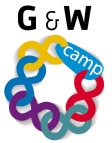 Je maakt samen met je groep een tijdschrift voor de doelgroep ouderen. Ieder groepje maakt een tijdschrift. Het groepje met het mooiste tijdschrift komt in aanmerking voor een kleine prijs. Je tijdschrift moet aan de volgende voorwaarden voldoen: Inhoud:Inleiding Inhoudsopgave Artikelen over de volgende onderwerpen: WMOWet langdurige zorg Welke zorgtechnologie is er nu mogelijk voor ouderen? Complementaire zorg mogelijkhedenWat is eenzaamheid en hoe hier mee om te gaan?  Lijst met activiteiten in de buurt van Groningen. Maak het leuk met puzzels, horoscopen, etc. Bonus mogelijkheden: Hoe zie jij jezelf over 60 jaar + kies een eigen thema. Houd de taakverdeling bij. 